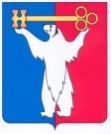 АДМИНИСТРАЦИЯ ГОРОДА НОРИЛЬСКАКРАСНОЯРСКОГО КРАЯПОСТАНОВЛЕНИЕ28.07.2020	           г. Норильск 		№ 392О внесении изменений в постановление Администрации города Норильска от 18.04.2019 № 149В целях приведения административного регламента предоставления муниципальной услуги по принятию решения о включении сведений в реестр мест (площадок) накопления твердых коммунальных отходов на территории муниципального образования город Норильск в соответствие с Федеральным законом от 27.07.2010 № 210-ФЗ «Об организации предоставления государственных и муниципальных услуг»,ПОСТАНОВЛЯЮ:1. Внести изменения в административный регламент предоставления муниципальной услуги по принятию решения о включении сведений в реестр мест (площадок) накопления твердых коммунальных отходов на территории муниципального образования город Норильск, утвержденный постановлением Администрации города Норильска от 18.04.2019 № 149 (далее – Административный регламент), следующие изменения:1.1. Подпункты «а», «б» пункта 2.6 Административного регламента изложить в следующей редакции:«а) заявления о включении сведений в Реестр, составленного в произвольной форме. Рекомендуемая форма заявления приведена в приложении № 2 к Административному регламенту. Заявление должно быть написано текстом, поддающимся прочтению, с указанием фамилии, имени, отчества (последнее - при наличии) Заявителя, адреса электронной почты, если результат предоставления муниципальной услуги должен быть направлен в форме электронного документа, и почтового адреса, если результат предоставления муниципальной услуги должен быть направлен в письменной форме. Кроме того, заявление должно содержать информацию об адресе и (или) географических координатах места (площадки) накопления ТКО, данные о технических характеристиках и о собственниках мест (площадок) накопления ТКО, данные об источниках образования ТКО, а также информацию о дате и номере выданного Управлением документа, подтверждающего согласование Заявителю создания места (площадки) накопления ТКО, указание на способ получения муниципальной услуги (нарочно, в форме бумажного или электронного документа) и должно быть подписано Заявителем или его уполномоченным представителем;б) паспорта или иного документа, удостоверяющего личность заявителя, доверенного лица (для физических лиц и уполномоченных представителей юридических лиц) и документа, подтверждающего полномочия доверенного лица (в случае обращения доверенного лица);».1.2. Дополнить пункт 2.9 Административного регламента новым подпунктом «г» следующего содержания:«г) выявление документально подтвержденного факта (признаков) ошибочного или противоправного действия (бездействия) начальника Управления, специалистов Управления, их непосредственного руководителя при первоначальном отказе в приеме документов, необходимых для предоставления муниципальной услуги, либо в предоставлении муниципальной услуги, о чем в письменном виде за подписью начальника Управления уведомляется заявитель, а также приносятся извинения за доставленные неудобства.». 2. Опубликовать настоящее постановление в газете «Заполярная правда» и разместить его на официальном сайте муниципального образования город Норильск.3. Настоящее постановление вступает в силу после его официального опубликования в газете «Заполярная правда».И.о. Главы города Норильска					                       Н.А. Тимофеев